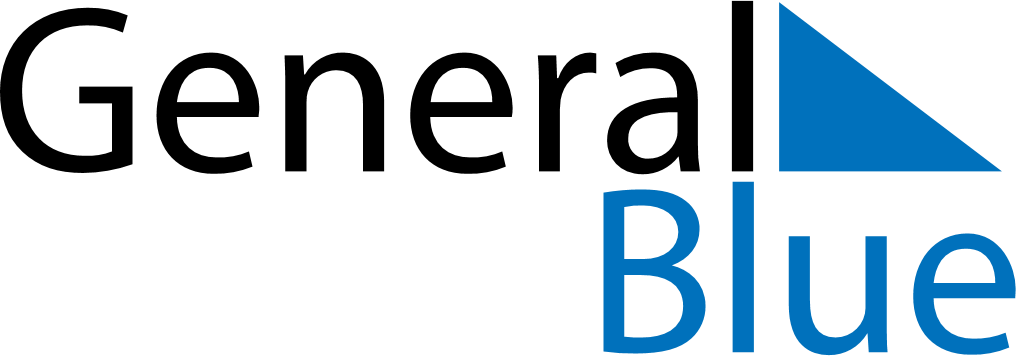 Q3 2019 CalendarUnited Arab EmiratesQ3 2019 CalendarUnited Arab EmiratesQ3 2019 CalendarUnited Arab EmiratesQ3 2019 CalendarUnited Arab EmiratesQ3 2019 CalendarUnited Arab EmiratesQ3 2019 CalendarUnited Arab EmiratesQ3 2019 CalendarUnited Arab EmiratesJuly 2019July 2019July 2019July 2019July 2019July 2019July 2019July 2019July 2019SUNMONMONTUEWEDTHUFRISAT1123456788910111213141515161718192021222223242526272829293031August 2019August 2019August 2019August 2019August 2019August 2019August 2019August 2019August 2019SUNMONMONTUEWEDTHUFRISAT123455678910111212131415161718191920212223242526262728293031September 2019September 2019September 2019September 2019September 2019September 2019September 2019September 2019September 2019SUNMONMONTUEWEDTHUFRISAT12234567899101112131415161617181920212223232425262728293030Aug 11: Feast of the Sacrifice (Eid al-Adha)Aug 31: Islamic New Year